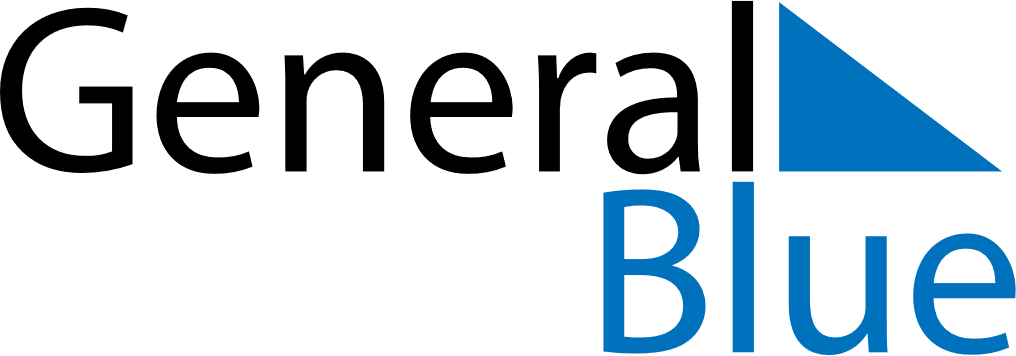 April 2021April 2021April 2021ZimbabweZimbabweSundayMondayTuesdayWednesdayThursdayFridaySaturday123Good Friday45678910Easter SundayEaster Monday1112131415161718192021222324Independence Day252627282930